南通市通州区中等职业教育质量年度报告（2017年）南通市通州区教育局二一八年三月目   录1.基本情况			1.1规模和结构1.2设施设备1.3教师队伍2.学生发展2.1学生素质2.2就业质量3.质量保障措施3.1专业布局3.2质量保证3.3落实教师编制，教师培养培训情况4.校企合作4.1校企合作开展情况和效果4.2学生实习情况4.3集团化办学情况5.社会贡献5.1技术技能人才培养5.2社会服务5.3对口支援。6.政府履责7.特色创新8.学校党建工作情况9.主要问题和改进措施9.1主要问题9.2改进措施南通市通州区中等职业教育年度质量报告（2017年度）1.基本情况1.1规模和结构南通市通州区有普通高中4所、职业学校1所。通州中专是通州区唯一的一所由教育部门主办的职业学校，学校现有三块牌子：江苏联合职业技术学院通州分院、通州开放大学、江苏省通州中等专业学校。2017年通州区中考报名学生6331人，职业学校计划招生3030人,通州区内职业学校拟定招生1700人，与2016年相比，中考报名学生减少532人，职业学校计划招生减少333人，通州区内职业学校招生增加75人。1.2设施设备2017年，通州区职业教育学校教学仪器设备值4261.71万元，比2016年增加293.50万元，增幅7.40%；生均教学仪器设备值2017年为12840元，2016年为10601元；生均校内实践教学工位数2017年为3.2个，2016年为2.5个；生均纸质图书2017年为37册，2016年为32册。1.3教师队伍2017年通州区委区政府对全区职教资源进一步整合，通州农业综合职业技术学校整体并入通州中专，全区学校师资队伍重新整合。全区教职工463人，专任教师402人，学生7173人，师生比8.6：1，，其中高职类专任教师171人，“双师型”教师达到专任专业教师的87.1%，专任教师本科以上学历比例99%以上，硕士以上比例15%；高级职称比例41.1%。有正高级讲师1人、省特级教师2人、省专业领军人才、市、区学科带头人、骨干教师等53名。2.学生发展2.1学生素质通州职业教育始终坚持“德育为首”的育人理念，把立德树人作为教育的根本任务，通州中专的“现代文明人教育”的德育成果在全省推广，“职场”与“学场”“双场合一”的教学模式效果显著。2017年学生文化课合格率为100%，2016为100%；专业技能合格率2017年为98.5%，2016年为98%；学生体质测试合格率2017年为95.82%,2016年为95.01%；学生毕业率2017年为98.5%，2016年为98.2%。2.2就业质量通州区职业教育坚持服务地主经济与服务学生相结合，将“优质就业、对口就业”作为学生就业工作目标，由学校的教务处专门统一负责学生的就业工作，学生就业工作得到社会、学生家长的充分认可。2017年全区中职毕业生就业率为100%，2016为100%；对口就业率2017为73.2%,2016为71.3%；学生初次就业平均收入2017为2400元/月左右，2016为2300元/月左右。3.质量保障措施3.1专业布局通州区职业面向地方经济社会发展需求建专业，立足地方主导产业、支柱产业、新兴产业调整专业创特色，依据通州区教育事业“十三五”规划，结合地方产业结构以及学校专业设置与调整规划，在广泛调研和论证的基础上及时调整专业结构和人才培养方案。2017年与2016年相比，根据专业发展和建设的总体规划，把建筑、机电作为通州区职业教育重点发展的专业群链，同时新增加了机器人（3+3）、数控（3+4）专业，确保专业优化与社会的需求，提高了与我区职业教育专业与产业的吻合度。3.2质量保证2017年初，根据区政府《关于职业教育与社会教育提升发展的实施方案》文件精神，启动了区农业综合技术学校整合并入通州中专工作，暑期顺利完成通州中专和农业综合学校的整合工作；投入2.4亿的的通州中专二期工程顺利推进。六栋建筑（食堂、两栋学生宿舍、三栋教学楼）已封顶，信息综合楼基础完成，预计2018年9月正常投入使用。2017年，通州中专教师团队在第二十一届全国教育教学信息化大奖赛中获中等职业教育微课组一等奖；在全省教育系统“行知伴我成长”演讲比赛获一等奖；在省创业能力大赛中获优秀组织奖，知识竞赛优胜学校奖，创业计划书一等奖，创业实践挑战赛二等奖；2017南通市技能大赛教师组一等奖3人，学生组高职一等奖8人，学生组中职一等奖4人；2018全省职业技能大赛中夺得金牌一枚银牌一枚；在省“乐鲨杯”童装设计大赛决赛中，学生作品获中职组铜奖。教科研工作成效显著，有11个项目获南通市“职业体验课程包”建设立项，数量列全市职业学校第一。3.3落实教师编制，教师培养培训情况通州区始终把职业教育师资队伍建设作为职业学校发展的根基来抓，2017年南通市通州区教育系统公开招聘职业学校教师3名，指导教师制订专业成长发展规划，通过以老带新、督导组听课、外出学习、建立名师工作室等多种形式培养和引导青年教师，目前，通州区职业教育专任教师中有正高级讲师1人，特级教师2人，江苏省领军人才4人，校级以上骨干教师81人，1个省重点建设的名师工作室，1个南通市级名师工作室。以课题引领，围绕职业教育教学热点问题，深入研究教育教学理论，引领教师专业成长。截止到2017年11月，在研课题省课题14项、市级课题14项区级课题13项等，共41项。4.校企合作4.1校企合作开展情况和效果通州区积极响应《中国制造2025江苏行动纲要》要求，积极“引企入校”，通州中专与南通大学、南通职业大学等高等院校职业学校、江苏发那科数控职教集团及南通江华机械有限公司等十多家企业共同成立南通智能制造职教集团，与富士康科技集团、中国家纺城等企业深度合作，建成数十个校外实训基地，其中，由通州区政府支持，学校与富士康科技集团共同斥资1.2亿元的精密模具人才培养基地—富士康精密模具(南通)培训中心，成为校企合作的典范；通州中专还与东源电器、大生丰田等企业实现代学徒制试点，共建教学工厂，实现了招生即招工、入学即入职、学习与生产的同步。信息系根据专业特点，以校政企三方共建为突破口，探索校企融通、联合育人新途径：一方面，引进企业生产线，共建生产性教学设施，兴建“校中厂”；另一方面，把教室搬进工厂，课堂设于企业，兴办“厂中校”；信息系成功与南通云如纺织深入合作，在学校挂牌南通云如移动商务产学研基地，开展教学、实习、培训等合作项目。4.2学生实习情况通州区职业教育坚持“以人为本，一切为了学生”的工作理念，以服务本地优质企业为工作重心，建立以学校为主导、系部为主体、班级相对集中管理为基础的学生顶岗实习工作架构，明确任务，有序推进，确保了顶岗实习率100%，本地顶岗实习率85%以上的工作目标。4.3集团化办学情况2016年通州中专牵头成立了南通智能制造职教集团，该集团由来自高校、企业、行业及兄弟学校的30多家成员单位组成。江苏省教育厅职社处处长刘克勇，江苏省经信委研究室副主任刘耀武，江苏理工学院职教研究院院长庄西真，南通市教育局副局长姜学勤，通州区教育局局长张进荣以及集团理事单位领导参加成立大会。职教集团成立后，依托行业、联合企业，以产业专业为纽带，加强了校际与校企之间的联系，努力实现资源共享，真正发挥集团优势，把职教集团的功能真正落到实处，整合教育资源，实现资源共享，学校依托集团优势，加强推动将校企合作，产教融合做大、做强、做优、做实。5.社会贡献5.1技术技能人才培养通州区职业教育以培养专业技术应用型人才为目标，文化知识和专业技能并举,职业资格证书与毕业证书双证并重。积极服务地方经济，为社会输送了数千名优秀学生，学生良好的职业素养、扎实的专业技能受到企业欢迎。学校每年中高职毕业生1200人左右，通州每年需新增各类技术工人6000人左右，二者缺口很大，现有技术技能人才培养还远远不能满足区域经济社会发展对人才的需求。5.2社会服务通州区职业教育一直以来把培养中高级技术人才为教育宗旨，致力于为地方经济建设需求输送所需人才。通州中专建有社会培训、社区教育、成人继续教育等教学支持服务团队，能与政府部门、社区、企业行业、乡镇成人校合作，利用自身优势，积极面向企业和社会开展多种形式的职业培训，在师资、场地、设施设备等各个方面对社会各界提供支持服务。2016-2017年度充分利用现有的师资力量及设施设备条件，积极开拓培训市场，为通州的成人教育和社区教育提供技术支持和服务工作。5.3对口支援根据南通市、通州区教育局的帮扶工作部署，通州中专主动对接陕西省汉中市镇巴县职教中心校，认真开展教育教学相互学习交流、帮扶等工作。2017年10月29日至11月1日，通州中专校长姜汉荣随南通市教育局高职处考察组一行前往陕西省汉中市考察，根据考察情况通州中专与镇巴县职教中心成为结对帮扶学校。11月29日，陕西省汉中市镇巴县人社局乔锦贵局长、镇巴县职教中心校郝明华副校长等一行6人，在通州区人社局张剑冰局长等人陪同下来校参观考察。代表团一行先后参观了通州中专的工美实训中心和机电实训中心，观看了学生作品，观摩了专业老师上课的情景，参观了数控机床车间、机器人实训设备。参观过程中姜校长详细介绍了专业内涵建设和学校办学理念。双方还就学校专业的课程设置、人才培养、招生就业、实习实训问题进行了广泛深入的探讨和交流。通州中专校长室高度重视帮扶工作，选派党政办董兆建主任、计算机专业的陆洋老师作为首批帮扶人员，在学校教学校长张劲松的带领下，12月5日赴陕西指导学校管理、专业建设及课堂教学，为期两周。区教育局张进荣局长考察期间亲自到镇巴县职教中心校看望，并对结对帮扶工作组成员提出殷切希望，要求把结对帮扶工作做细、做实、做长远。6.政府履责6.1经费保障通州区积极落实国家、省、市关于职教经费安排使用的要求，不断完善职业教育投入体制。一是依法保障职业教育经费。按照省文件要求，按照不低于普通高中生均公用经费标准，拨付职业中学经费；二是支持职业学校化解债务。2017年我区对截止2016年底的教育负债进行了全面清理核实，全市教育负债总额为1.07亿元，其中职业教育学校负债为0.11亿元。经区政府同意，区财政局化解通州中专债务0.11亿；三是深入推进教育现代化建设。2017年区政府投入1.4亿，推进通州中专二期工程。6.2政策措施通州区委区政府深刻认识到职业教育、社区教育的重要性，通州区根据省、市关于加强职业教育和成人教育工作的总体要求，把职成教育纳入纳入了国民经济和社会发展规划，列入政府重点工作，优先审批立项，确保国家扶持职业教育、社区教育的各项政策落实到位。先后出台了《通州市职业教育和成人教育服务经济社会发展工作意见》、《关于职业教育与社会教育提升发展的实施方案》等指导性文件，为全区职业教育、社区教育发展引领方向。7.特色创新案例1：通州中专打好“对接地方产业，服务地方经济”牌2017年10月25日-27日，第十届中国（川姜）家纺画稿交易会在南通家纺城举行。来自通州中专工美系家纺专业学生的200余件画稿作品，以巧妙的构思，独特的创意，鲜明的主题，明快的色调，精湛的画工，吸引了众多参会领导与知名家纺企业关注的目光。交易会当天，就有8位学生画稿作品被家纺企业高价购买版权，后期将直接投入生产。通州中专学生作品展台也得到了中新社江苏分社等多家媒体的关注，成为本届交易会一道明亮的风景。这已是通州中专连续第三年参加中国（川姜）家纺画稿交易会活动，活动充分展现了通州中专近年来专业建设、人才培养的质量与成果，较好地发挥了通州中专办学对接产业发展，服务地方经济的作用。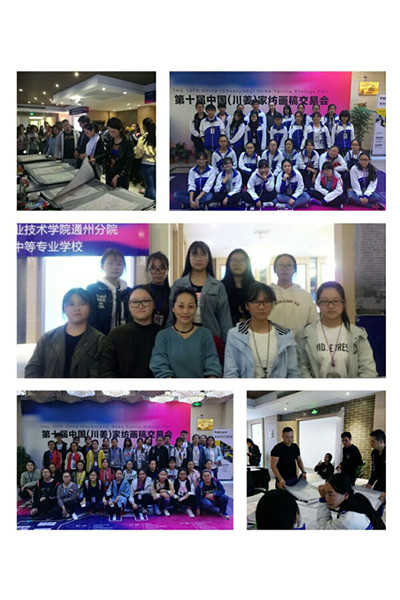   近年来，通州中专坚持立足地方产业发展需求，不断优化专业设置，构建了职场、学场“双场合一”的教学模式，深化校企合作，加强校内外实训基地建设，积极开展现代学徒制试点，与企业开展“订单式”培养，着力培养适应和服务地方经济社会发展需要的高素质技能型人才，为区域经济社会发展、产业转型升级服务。本次家纺画稿交易会，学校组织学生与企业零距离接触，在最真实的市场中进行专业体验，有力提升了学生的综合职业素养，同时也有效地服务地方产业与经济发展，形成了校企双赢的良好局面。案例2：江苏省教学成果奖评选通州中专喜获丰收2017年江苏省教学成果奖评选结果揭晓，通州中专喜获丰收，其中由姜汉荣校长主持、通州中专完成的《中职机电专业“双场合一”教学改革的研究与实践》喜获职业教育类一等奖，姜汉荣校长参与的《知技并重、因类施策、多元发展——江苏省提高职业学校人才培养质量的创新实践》获职业教育类特等奖。江苏省教学成果奖每四年评选一次，本次评选职业教育类共评出特等奖10个，一等奖39个。两项成果的取得标志着该校在教学改革实践中取得了新的突破与进展。近年来，通州中专把提高质量作为学校教育教学的核心任务，积极致力于教育教学改革。2011年，姜汉荣同志组建了项目团队，围绕中职机电专业教学模式创新和教学质量提升展开了一系列探索与研究。他们在学习国内外职业教育特别是德国“双元制”教育成功经验的基础上，将李吉林情境教学理论引入中职机电专业教学中，创造性地提出了将职场与学场“双场合一”的教学主张。他们根据现代职业教育的内涵特征和中职生身心发展规律，大胆地将中职生的学习过程与企业生产过程有机融合，重新建构了以企业产品为载体的课程体系，将职场生产质量监控方式作为教学评价的主要方式，开辟了以产品生产为主线的教学实施新路径。同时在学场中注重了学生学习习惯、方法和能力的培养和运用，并加强了这些学习要素对职场的迁移，促进了学生的终身发展。该教学成果有效提升了学校人才培养质量，推动了学校专业建设和发展。目前，该教学成果已经在学校专业课堂应用推广，并被省内外数十所职业学校借鉴，社会影响力正不断扩大，“双场合一”教学已成为通州中专教学的特色品牌。案例3：通州中专抓实推进创业教育建立创业制度。制订并实施《通州中专学生创业教育实施意见》、《通州中专学生创业教育管理办法》、出台创业教育项目信息通报制度，通过微信、校园网发布的创业教育信息。健全创业师资。3年来在校内建成了一支十多人的专兼职教师团队，并定期聘请校外创业成功人士加盟为校外兼职创业教育师资队伍，提升了创业教育水平和高度，通过他们的现身说法，增强了师生的创业意识的热情。优化创业课程。全方位组织创业教育活动课。通过“创业成功者进校园”、“创业政策讲座”、“创业能力培训班”等活动，加强创业知识传播力度。共有近200余名学生参加课程，并已有103名学生通过人社局考核获得相关证书。夯实创业基地。学校依托校内外资源，加强学生创业教育实践基地建设，经过努力，已建成了悦读纪书店等多个学生创业教育实践基地。推进创业大赛。积极组织创业能力大大赛，从校内创业能力大赛中选拨的优秀作品参加省、市大赛。在由江苏省教育厅、江苏省人力资源和社会保障厅、团省委组织的2017年创业能力大赛决赛中，学校斩获省创业能力大赛学校优秀组织奖，知识竞赛优胜学校奖，《芦扉花布艺工作室》获高职学生组创业计划书一等奖，《巧艺绘坊》获中职学生组创业实践挑战赛二等奖，《姥爷家（小食快餐店）》获高职学生组创业实践挑战赛三等奖，实现了学校省赛获奖新的突破。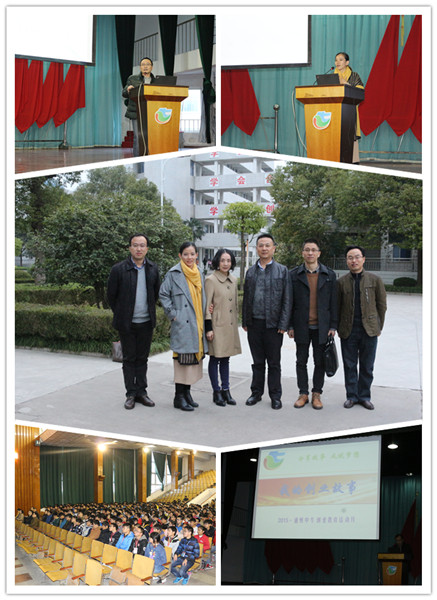 图：创业典型进校园活动8.学校党建工作情况通州中专共有党员191人，8个党支部，党委成员9名，在上级党组织的领导关心下，不断加强各方面建设，充分发挥了党委的引领、服务、保障作用。今年以来，通州中专党委积极开展“两学一做”学习教育常态化制度化建设和党风廉政建设，认真落实省市区2017年度职教工作要点，以学习教育为抓手，加强党组织的思想建设；以支部建设为重点，加强党组织的队伍建设、组织建设；以“两个责任”主体落实为关键，抓实党风廉政建设；以党的群众观点和群众路线为导向，做好群众工作；认真落实民主集中制原则，实现了决策的科学化、民主化、规范化，进一步完善党组织发挥政治核心作用、校长全面负责、教代会民主管理三位一体的学校管理体制，最大限度地提高领导班子的整体效能，充分发挥党委的引领、服务、保障作用，进一步推动学校持续、稳定、健康发展。通州中专始终把人才与队伍建设作为学校发展的根基来抓。抓好“关键少数”，加强干部队伍建设，本学年，通州中专顺利完成了学校中层岗位竞聘工作，对中层管理干部进行了调整，选拔了一批工作有魄力、领导有能力、发展有潜力的年轻干部充实到学校管理队伍中来，为今后通州中专更好的发展打下了良好的基础。同时通州中专高度重视管理干部队伍的培养工作，定期开设“主任论坛”活动，2017年开展了全校管理干部暑期培训活动，不断提升管理干部的作风效能与管理水平。9.主要问题和改进措施9.1主要问题一是建设硬件设施有待加快完善。目前通州中专校园功能区分布还不够合理；校园文化环境建设职教特色还不够鲜明，文化标识视觉系统不够完善；学生文化活动的硬件投入不足，德育阵地建设需要加强。二是常规管理精细化有待增强。在工作中，教学管理、德育管理、后勤管理的精细化、精品化意识还不强，导致量化考核的激励作用还不够明显，对办学质量的提升有一定的制约作用。三是教育资源信息化建设较薄弱。通州中专德育、教学资源数字化建设还处在起步阶段，还没有形成较为成熟的数字资源库。资源信息化建设有待规划，并逐步建设完善。四是队伍建设有待进一步加强。在职业教育日益现代化的今天，学校师资力量显得较为薄弱，名师、学科带头人占比较小。五、专业建设的特色、与企业岗位吻合度有待进一步增强。校企合作、产教融合的深度、广度还不够，企业参与学校教学的积极性还不高。9.2改进措施一要加大设施设备投入，浓郁校园文化。加快学校二期工程建设，完善校园环境的配套设施，合理布局校园整体环境，推进人文景点、专业文化建设，美化校园环境；推进学校品牌形象工程建设，开发文化标识系统，形成全校认同，社会知晓。二要完善工作机制，提升教育质量。完善与修订学校管理制度与运行机制，制定规范、科学的绩效考核机制，发挥绩效考核的积极作用；确立“高标准、严要求、精细化、精致化、精品化”工作指导思想，常态化开展教学、德育督导工作，切实提高管理水平和教育质量。三要加大信息化建设，实现德育资源共享。要高度重视教育教学资源数字化建设，提升师资队伍的信息化能力；开发数字资源，形成一批课程、案例资源；搭建好德育与教学的资源平台，实现资源共享。四要大力加强师资队伍建设。进一步完善措施，通过名师培养工程、名师工作室建设、教科研活动、师徒结对、教学比赛、教师下企业等活动，大力支持教师参与各类各级骨干培训，鼓励教师尤其是中青年教师参加学历提升，提升教师队伍整体水平的提升。五要加大校企合作的力度。要围绕学校主打专业，走出去，积极联系当地知名企业，邀请企业真正加入到学校人才培养过程中来，将企业元素引入课堂教学中来，提升专业教学质量。与企业共建二级学院，将校企合作引向深入，提高学校专业建设水平。